Dépliant court : Bénéfices et risques du dépistage du cancer du sein en un dépliant d'information A5, pratique et facilement consultable.https://drive.google.com/file/d/1tvqH468PZRnCj3woWICS1reUp9VUb_iM/view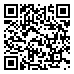 